２頁目もご記載下さい。＜個人情報の利用目的について＞第二東京弁護士会は、当会の運営する仲裁センターでの和解あっせん手続・仲裁手続において当事者等（申立人、相手方、代理人等を含む）の個人情報をいただいています。この書面は、上記手続において当会が入手する当事者等の個人情報の利用目的について、個人情報保護法第２１条および当会個人情報保護規則第８条第２項に従いご説明するものです。当会は、いただいた当事者等の個人情報を以下のために利用することがあります。１　当事者等に対する書類の送付および事務連絡のため２　和解あっせん申立事件・仲裁申立事件終了後の各種アンケート調査のため和解あっせん　　　　　　　　　　　　　　　　　フリーランス・トラブル110番　御中　和解あっせん　　　　　　　　　　　　　　　　　フリーランス・トラブル110番　御中　和解あっせん　　　　　　　　　　　　　　　　　フリーランス・トラブル110番　御中　申立年月日　　　　　　              　　　　年　　　月　　　日 申立年月日　　　　　　              　　　　年　　　月　　　日 申立年月日　　　　　　              　　　　年　　　月　　　日 申立人住所〒　　　　―　　　　申立人氏名（会社の場合　　会社名・代表者の肩書及び氏名）                                  　　         　　印　電話番号　　　　　（　　　　　）相手方住所〒　　　　―　　　　※会社の場合、法人登記の「本店」のとおり記載ください相手方氏名（会社の場合　　会社名・代表者の肩書及び氏名）　電話番号　　　　　（　　　　　）　（申立の趣旨）・・・あなたの求める結論をお書き下さい。　との（和解あっせん）を求めます。（申立の理由）・・・事件の内容をご説明下さい。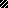 